RISK ASSESSMENT & METHOD STATEMENT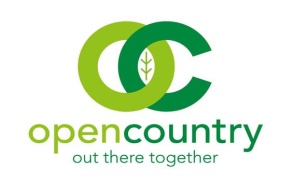 Name of Assessor: David ShaftoeDate:10th March 2022, Version 2Task Being Assessed:TRAILER USE, various locations, year-roundTRAILER USE, various locations, year-roundTRAILER USE, various locations, year-roundOther RAMS to refer to:COVID-19, MINIBUS USE, RESIDENTIALS, WORKING WITH DISABLED PEOPLECOVID-19, MINIBUS USE, RESIDENTIALS, WORKING WITH DISABLED PEOPLECOVID-19, MINIBUS USE, RESIDENTIALS, WORKING WITH DISABLED PEOPLERisk v Benefit analysis:A trailer is an essential item when transporting large amounts of gear or heavy and bulky equipment. It reduces the risks of participants being injured by equipment. There are risks to do with trailer use, mainly due to poor manual handling, incorrect use and unfamiliarity with the trailer.A trailer is an essential item when transporting large amounts of gear or heavy and bulky equipment. It reduces the risks of participants being injured by equipment. There are risks to do with trailer use, mainly due to poor manual handling, incorrect use and unfamiliarity with the trailer.A trailer is an essential item when transporting large amounts of gear or heavy and bulky equipment. It reduces the risks of participants being injured by equipment. There are risks to do with trailer use, mainly due to poor manual handling, incorrect use and unfamiliarity with the trailer.What is the hazard?Who might be harmedHow might people be harmedHow might people be harmedExisting risk control measuresRisk RatingRisk RatingRisk RatingAdditional ControlsNew risk rating (Residual)New risk rating (Residual)New risk rating (Residual)Action / monitored by whom?Action / monitored by when?What is the hazard?Who might be harmedHow might people be harmedHow might people be harmedExisting risk control measuresLCRAdditional ControlsLCRAction / monitored by whom?Action / monitored by when?Unroadworthy trailerStaffVolunteersMembers Road usersUnsafe trailer causes cause an accident and jeopardises the activity.Unsafe trailer causes cause an accident and jeopardises the activity.Regular checks of the trailer are carried outTrailer is serviced annually, and also as requiredBreakdown details are listed in the Crisis Management Plan carried in each vehicleSome spare parts (electrics lead and safety brake cable) carried2510Defects formServicing sheets revised155Activity leaderEvery timeParticipantsMembers Lack of understanding causes an accidentLack of understanding causes an accidentMembers are not to help with any aspect of trailer use144None identified144Activity leaderEvery timeManual Handling when loading / unloading or manually maneuvering the TrailerStaffVolunteersHeavy weight / poor posture may cause injury to the person / people lifting and/or pushing.Heavy weight / poor posture may cause injury to the person / people lifting and/or pushing.Staff have manual handling training Manual handling posters/information leaflets can be distributed in the cellar area and/or amongst those who intend using the trailer Employees are discouraged from manually maneuvering, loading and unloading the trailer alone  The person/people involved in loading and unloading will be briefed first by the leaderDisabled Members will be discouraged from helping with loading and unloading144None identified144Activity leaderEvery timeSlips, trips and fallsStaffVolunteersInjury due to:Stepping over the towing section of the trailerSlipping from the ramp when lowered.Trailer tipping when someone is insideInjury due to:Stepping over the towing section of the trailerSlipping from the ramp when lowered.Trailer tipping when someone is insideEncourage users to walk roundUse shoes with a good treadOnly enter the trailer when the legs are down or it is hooked up to the minibusActivity leader oversees loadingMembers discouraged from helping, except for passing bags to the loader133Trailer toolbox talk to be written133Activity leaderEvery timeTrailer ManeuveringStaffVolunteersMembers Road usersUnsafe use results in injury which could be fatalUnsafe use results in injury which could be fatalAll trailer drivers must have E1 entitlementInsurance cover is providedTraining is provided for trailer usersA Spotter is utilised when reversing or maneuvering trailerEnsure all members clear of area155None identified155Activity leaderEvery timeIncorrect loadingStaffVolunteersMembers Road usersExceeding manufacturer’s guidelines for weight and loading results in the trailer being unstable in transit. Exceeding manufacturer’s guidelines for weight and loading results in the trailer being unstable in transit. The trailer check list, which is completed by the driver each time the trailer is used, covers a check for correct loading and weight distributionThe manufacturer’s guidelines outline the correct loading and unloading procedure. This is made available to each driver155Encourage trailer users to read the manufacturer’s guidelines before using the trailer Provide additional training for new or inexperienced trailer users Record defects in a logKeep a register of competent trailer users with correct licence and insurance155Activity leaderEvery timeIncorrect hitchingStaffVolunteersMembers Road usersTrailer comes loose and causes accidentTrailer comes loose and causes accidentOnly signed off staff to hitch up trailerPay attention at all times. Check your work using a second person2510Improve trailer induction155Activity leaderEvery timeIncorrect towing StaffVolunteersMembers Road usersAccident involving trailer & towing vehicle causes serious injury or fatalityAccident involving trailer & towing vehicle causes serious injury or fatalityDrivers will be encouraged to take regular breaks when driving to avoid fatigue Encourage drivers to carry a torch, high visibility clothing and warning triangle to reduce the risk of further incidents at the site of an accident155None identified155Activity leaderEvery timeDanger of violent behaviourStaffVolunteersMembers PublicTrailer or content becomes a target for theftTrailer or content becomes a target for theftPark the trailer with the door up against a wall or immovable objectShackle the tandems together using the eyelets in the floorWherever possible do not leave the tandems loaded overnightUse all three locks – towing hitch x 2 and wheel clampIn the event of an emergency follow the Crisis Management Plan, and call 999 if appropriate144None identified144Activity leaderEvery timeMethod Statement:Method Statement:Method Statement:Follow manual handling guidelines when transporting the trailer.Check the trailer is in good condition, especially tyres, tyre pressure and brake. Always put down the ‘legs’ when the trailer is not in use.Be mindful of slips, trips and falls when negotiating the trailer.Disabled members are not to help with any aspects of trailer use beyond passing their bags to people loading the trailer.Do a full lights check and check that the handbrake has not been left on before driving off.Do not store the trailer with the handbrake on – the cable seizes up. Instead, put down the trailer legs and apply the wheel clamp.Use all three locking devices when the trailer is not in use.When the trailer is loaded, ensure it is parked up against a wall to prevent theft.Follow manual handling guidelines when transporting the trailer.Check the trailer is in good condition, especially tyres, tyre pressure and brake. Always put down the ‘legs’ when the trailer is not in use.Be mindful of slips, trips and falls when negotiating the trailer.Disabled members are not to help with any aspects of trailer use beyond passing their bags to people loading the trailer.Do a full lights check and check that the handbrake has not been left on before driving off.Do not store the trailer with the handbrake on – the cable seizes up. Instead, put down the trailer legs and apply the wheel clamp.Use all three locking devices when the trailer is not in use.When the trailer is loaded, ensure it is parked up against a wall to prevent theft.Follow manual handling guidelines when transporting the trailer.Check the trailer is in good condition, especially tyres, tyre pressure and brake. Always put down the ‘legs’ when the trailer is not in use.Be mindful of slips, trips and falls when negotiating the trailer.Disabled members are not to help with any aspects of trailer use beyond passing their bags to people loading the trailer.Do a full lights check and check that the handbrake has not been left on before driving off.Do not store the trailer with the handbrake on – the cable seizes up. Instead, put down the trailer legs and apply the wheel clamp.Use all three locking devices when the trailer is not in use.When the trailer is loaded, ensure it is parked up against a wall to prevent theft.Follow manual handling guidelines when transporting the trailer.Check the trailer is in good condition, especially tyres, tyre pressure and brake. Always put down the ‘legs’ when the trailer is not in use.Be mindful of slips, trips and falls when negotiating the trailer.Disabled members are not to help with any aspects of trailer use beyond passing their bags to people loading the trailer.Do a full lights check and check that the handbrake has not been left on before driving off.Do not store the trailer with the handbrake on – the cable seizes up. Instead, put down the trailer legs and apply the wheel clamp.Use all three locking devices when the trailer is not in use.When the trailer is loaded, ensure it is parked up against a wall to prevent theft.Follow manual handling guidelines when transporting the trailer.Check the trailer is in good condition, especially tyres, tyre pressure and brake. Always put down the ‘legs’ when the trailer is not in use.Be mindful of slips, trips and falls when negotiating the trailer.Disabled members are not to help with any aspects of trailer use beyond passing their bags to people loading the trailer.Do a full lights check and check that the handbrake has not been left on before driving off.Do not store the trailer with the handbrake on – the cable seizes up. Instead, put down the trailer legs and apply the wheel clamp.Use all three locking devices when the trailer is not in use.When the trailer is loaded, ensure it is parked up against a wall to prevent theft.Follow manual handling guidelines when transporting the trailer.Check the trailer is in good condition, especially tyres, tyre pressure and brake. Always put down the ‘legs’ when the trailer is not in use.Be mindful of slips, trips and falls when negotiating the trailer.Disabled members are not to help with any aspects of trailer use beyond passing their bags to people loading the trailer.Do a full lights check and check that the handbrake has not been left on before driving off.Do not store the trailer with the handbrake on – the cable seizes up. Instead, put down the trailer legs and apply the wheel clamp.Use all three locking devices when the trailer is not in use.When the trailer is loaded, ensure it is parked up against a wall to prevent theft.Follow manual handling guidelines when transporting the trailer.Check the trailer is in good condition, especially tyres, tyre pressure and brake. Always put down the ‘legs’ when the trailer is not in use.Be mindful of slips, trips and falls when negotiating the trailer.Disabled members are not to help with any aspects of trailer use beyond passing their bags to people loading the trailer.Do a full lights check and check that the handbrake has not been left on before driving off.Do not store the trailer with the handbrake on – the cable seizes up. Instead, put down the trailer legs and apply the wheel clamp.Use all three locking devices when the trailer is not in use.When the trailer is loaded, ensure it is parked up against a wall to prevent theft.Follow manual handling guidelines when transporting the trailer.Check the trailer is in good condition, especially tyres, tyre pressure and brake. Always put down the ‘legs’ when the trailer is not in use.Be mindful of slips, trips and falls when negotiating the trailer.Disabled members are not to help with any aspects of trailer use beyond passing their bags to people loading the trailer.Do a full lights check and check that the handbrake has not been left on before driving off.Do not store the trailer with the handbrake on – the cable seizes up. Instead, put down the trailer legs and apply the wheel clamp.Use all three locking devices when the trailer is not in use.When the trailer is loaded, ensure it is parked up against a wall to prevent theft.Follow manual handling guidelines when transporting the trailer.Check the trailer is in good condition, especially tyres, tyre pressure and brake. Always put down the ‘legs’ when the trailer is not in use.Be mindful of slips, trips and falls when negotiating the trailer.Disabled members are not to help with any aspects of trailer use beyond passing their bags to people loading the trailer.Do a full lights check and check that the handbrake has not been left on before driving off.Do not store the trailer with the handbrake on – the cable seizes up. Instead, put down the trailer legs and apply the wheel clamp.Use all three locking devices when the trailer is not in use.When the trailer is loaded, ensure it is parked up against a wall to prevent theft.Follow manual handling guidelines when transporting the trailer.Check the trailer is in good condition, especially tyres, tyre pressure and brake. Always put down the ‘legs’ when the trailer is not in use.Be mindful of slips, trips and falls when negotiating the trailer.Disabled members are not to help with any aspects of trailer use beyond passing their bags to people loading the trailer.Do a full lights check and check that the handbrake has not been left on before driving off.Do not store the trailer with the handbrake on – the cable seizes up. Instead, put down the trailer legs and apply the wheel clamp.Use all three locking devices when the trailer is not in use.When the trailer is loaded, ensure it is parked up against a wall to prevent theft.Follow manual handling guidelines when transporting the trailer.Check the trailer is in good condition, especially tyres, tyre pressure and brake. Always put down the ‘legs’ when the trailer is not in use.Be mindful of slips, trips and falls when negotiating the trailer.Disabled members are not to help with any aspects of trailer use beyond passing their bags to people loading the trailer.Do a full lights check and check that the handbrake has not been left on before driving off.Do not store the trailer with the handbrake on – the cable seizes up. Instead, put down the trailer legs and apply the wheel clamp.Use all three locking devices when the trailer is not in use.When the trailer is loaded, ensure it is parked up against a wall to prevent theft.Signature of Reviewer: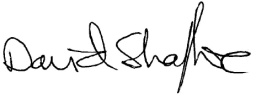 Severity of impact / consequencesSeverity of impact / consequencesSeverity of impact / consequencesSeverity of impact / consequencesSeverity of impact / consequencesTrivialMinor injuryOver 3 day injuryMajor injuryIncapacity or death12345LikelihoodHighly unlikely112345LikelihoodUnlikely2246810LikelihoodPossible33691215LikelihoodProbable448121620LikelihoodCertain5510152025Document NameTRAILER USE RAMSDocument NoOC/HS/RAMS 17Document OwnerDavid ShaftoeClassificationInternal UseDate of Issue04/07/20Date of Issue31/03/23